Prince of Peace Catholic Community						2017-2018 school year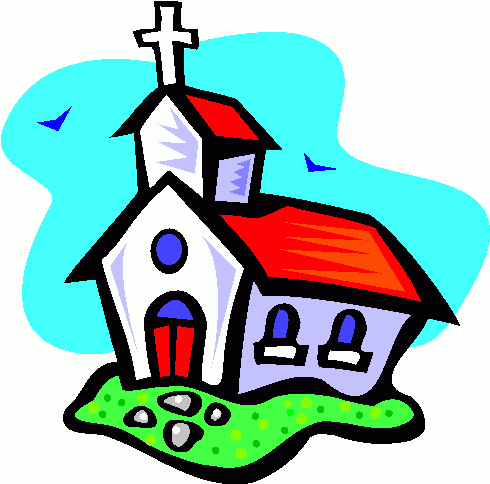 CALENDAR FOR “BE MY DISCIPLES” AT HOMEGrades 1 – 5DateEventSept. 24, 2017(Sunday)Pick up textbooks and material in the Pastoral Center after the 9:30 am Mass and the 11:15 am MassWk of October 1Chapter 1Wk of October 15Chapter 2Wk of October 22Chapter 3      Plus, all grades do lesson on All Saints in the back of                          child’s textbookOctober 29Monthly Family Session in the Cana Center.  10:45 am-12:00 noon.  All family members are welcome.Wk of Nov. 5Chapter 4Wk of Nov. 12Chapter 5     Plus, all grades do lessons on Advent and Immaculate                                             Conception in the back of child’s textbookWk of Nov.19-26Happy Thanksgiving!Wk of Dec. 3Chapter 6     Plus, all grades do lessons on Our Lady of Guadalupe                         and Christmas in back of child’s textbookDecember 10Monthly Family Session in the Cana Center.10:45 am-12:00 noon.  All family members are welcome.Dec. 25Merry Christmas!Wk of January 7, 2018Chapter 7Wk of Jan. 14Chapter 8     Plus, all grades do lesson on Mary, the Mother of God                        in back of child’s textbookWk of Jan. 21Chapter 9January 28Monthly Family Session in the Cana Center.10:45 am-12:00 noon.  All family members are welcome.End of first semesterPlease turn in completed first semester worksheet and pick up a new one for the second semester.Wk of February 4Chapter 10Wk of Feb. 11Chapter 11February 14Ash Wednesday – Lent beginsFebruary 25Monthly Family Session in the Cana Center.10:45 am-12:00 noon.  All family members are welcome.Wk of March 4Chapter 12     Plus, do lesson on Lent in the back of child’s textbookMarch 11-18Enjoy Spring Break!Wk of March 25Chapter 13     Plus, do lesson on Palm Sunday and Easter in the                           back of child’s textbookApril 1Happy Easter!Wk of April 8Chapter 14Wk of April 15Chapter 15Wk of April 22Chapter 16April 29Monthly Family Session in the Cana Center10:45 am-12:00 noon.  All family members are welcome.Wk of May 6Chapter 17